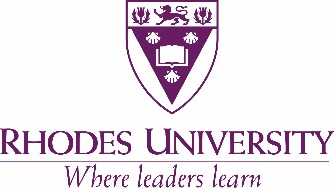 HUMANITIES FACULTYMASTERS / PHD - Appointment of Supervisor/Co-supervisorStudent number:	Student Name: Department:Degree:Thesis title:Full time  /  Part timeIn Attendance / Not in AttendanceNew Supervisor:and/orNew Co-Supervisor:Head of Department:Approved       □                         Not Approved      □  Name:Signature:                                                     Date:Once the above is complete, please forward this form electronically to humanities@ru.ac.za Once the above is complete, please forward this form electronically to humanities@ru.ac.za Dean: Approved       □                         Not Approved      □  Name:Signature:                                                     Date: